Приложение 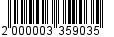 к постановлениюадминистрации от ___________ № ________Составкоординационного совета в области развития малого и среднего предпринимательства администрации МО «ий муниципальный район» Ленинградской области_______________Председатель Совета:Председатель Совета:Новикова 
Софья Владимировна- заместитель главы администрации МО «Всеволожский муниципальный район» Ленинградской области по экономике, градостроительству и имущественным вопросамЗаместитель председателя Совета:Заместитель председателя Совета:Александрова 
Тамара Ивановна- начальник управления по муниципальному имуществу администрации МО «Всеволожский муниципальный район» Ленинградской областиДубровская 
Елена Германовна- заместитель начальника управления по земельным вопросам управления по муниципальному имуществу администрации МО «Всеволожский муниципальный район» Ленинградской областиСекретарь Совета:Секретарь Совета:Ковторова 
Екатерина Александровна- специалист 1 категории отдела с/х производства, малого и среднего предпринимательства администрации МО «Всеволожский муниципальный район» Ленинградской областиЧлены Совета:Члены Совета:Горская 
Светлана Владиславовна- начальник юридического управления администрации МО «Всеволожский муниципальный район» Ленинградской области;Козлова 
Мария Алексеевна- главный специалист отдела развития сельскохозяйственного производства, малого и среднего предпринимательства администрации МО «Всеволожский муниципальный район» Ленинградской области;Кириченко 
Лариса Владимировна- депутат МО «Всеволожский муниципальный район» Ленинградской области, пос. Лесколово, (по согласованию);Богдевич 
Станислав Владимирович- председатель Совета Всеволожского ПО 
(по согласованию);Пойлова 
Татьяна Борисовна- председатель Ленинградского областного отделения общероссийского общественного движения сельских женщин, пос. Рахья 
(по согласованию);Рожнов 
Виктор Михайлович- генеральный директор ООО «Гриф» 
(по согласованию);Аванесов 
Данил Левонович- индивидуальный предприниматель, 
д. Ваганово (по согласованию);Шевченко 
Марианна Борисовна- индивидуальный предприниматель, 
г. Всеволожск (по согласованию);Касаткина 
Наталья Владимировна- индивидуальный предприниматель, 
г. Всеволожск (по согласованию);Егоров 
Игорь Викторович- генеральный директор ООО «Всеволожский Мясной Двор» (по согласованию);Туркатов 
Владимир Анатольевич- генеральный директор ООО «Палитра», 
пос. Рахья (по согласованию);Левина 
Галина Витальевна- заместитель главы администрации МО Муринское сельское поселение» 
(по согласованию);Земсков 
Андрей Валентинович- индивидуальный предприниматель, 
пос. Мурино (по согласованию);Кондратьева 
Ирина Викторовна- директор Фонда поддержки малого 
и среднего предпринимательства муниципального образования «Город Всеволожск» Всеволожского муниципального района Ленинградской области 
«Центр поддержки»;Шкода 
Николай Григорьевич- директор Фонда поддержки малого 
и среднего предпринимательства муниципального образования «Всеволожский муниципальный район Ленинградской области «Социально-деловой центр»